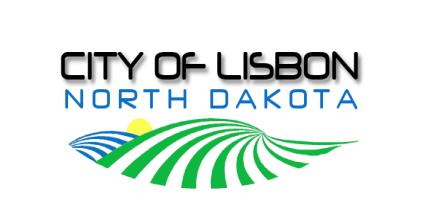 City maintenance and assessment services are based on the number of meters in the City of Lisbon. Therefore each property with a water meter, regardless of water turn off is required to continue payment of the following charges:Maint Water		$  1.00Maint W-Main		$  2.00Maint Surplus		$  1.00W/S 2001-1		$12.00Refuse			$13.00Recycling	              	$  2.00Total:		              $31.00By signing below I am aware that the property’s water will be shut off and I will be responsible for the above monthly charges. I am also aware that I will be responsible for the $50 turn on fee upon my return. Payment will be required before or at the time of turn on service. The City of Lisbon will no longer accept payment at a later date.Date to be shut off:         ________________________________________________________________ Property Address:	________________________________________________________________Forwarding Address:	________________________________________________________________Phone:			________________________________________________________________Signature:		____________________________    Date____________________________________Printed Name: 		____________________________---------------------------------------------------------------Below for Office Use Only---------------------------------------------------------------	Initial____ Date ______Make out Slip for Water Department to know when to shut off water Initial ____Date ______Change Rate Set for Customer based on the Date they want it shut offInitial ___ Date ______ Forwarding Address ChangedDate Returned:_______________________________Initial___ Date_______ Changed Rate/Address upon Return			